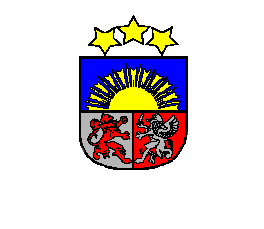 LĪGATNES NOVADA DOMEReģ. Nr. 90000057333, Spriņģu ielā 4, Līgatnē, Līgatnes novadā, LV-4110Līgatnes pakalpojumu centrs tel./fax. 64153176; e – pasts: novadadome@ligatne.lvAugšlīgatnes pakalpojumu centrs tel./fax. 64155636; e-pasts: ligatnes.pagasts@ligatne.lvwww.ligatne.lvLĪGATNES NOVADA DOMES ĀRKĀRTASSĒDES  PROTOKOLSLīgatnes novadā, Līgatnes pagastā		       Nr. 17              	2015. gada 8.oktobrīSēde sasaukta plkst. 16:00Sēdi atklāj plkst. 16:00Sēde notiek: Nītaures ielā 6, Augšlīgatnē, Līgatnes pagastā, Līgatnes novadāĀrkārtas sēde sasaukta normatīvos aktos noteiktā kārtībā.  Darba kārtība:Par grozījumiem Līgatnes novada domes 2015.gada 24.septembra lēmumā „Par Par ēdināšanas maksas noteikšanu Līgatnes novada vidusskolā no 2015.gada 1.oktobra.” (protokols Nr.16, 35.§). Sēdi vada Līgatnes novada domes priekšsēdētājs Ainārs ŠteinsSēdi protokolē	 Līgatnes novada domes Kancelejas vadītāja Ilze GobaPiedalās deputāti:Ainārs Šteins;Baiba Pelse; Gunita Liepiņa;Rihards Vidzickis; Viktors Cīrulis; Pēteris Lideris;Guntis Zicmanis;Jurijs Daģis; Guntars Pīpkalējs.  Piedalās administrācijas darbinieks: Kancelejas vadītāja Ilze Goba.1§Par grozījumiem Līgatnes novada domes 2015.gada 24.septembra lēmumā „Par Par ēdināšanas maksas noteikšanu Līgatnes novada vidusskolā no 2015.gada 1.oktobra.” (protokols Nr.16, 35.§)Ziņo: A.Šteins Debatēs: nav	Ņemot vērā, ka līdz 2015.gada 8.oktobrim nav brīdināti Līgatnes novada vidusskolas izglītojamo vecāki un pedagoģiskie  darbinieki par izmaiņām ēdināšanas maksā ir nepieciešams veikt grozījumus 2015.gada 24.septembra lēmumā „Par Par ēdināšanas maksas noteikšanu Līgatnes novada vidusskolā no 2015.gada 1.oktobra” mainot lēmumā skaitli un vārdu 1.oktobris uz skaitli un vārdu 1.novembris. Atklāti balsojot: PAR – A.Šteins, B.Pelse, R.Vidzickis, V.Cīrulis, P.Lideris, G.Liepiņa, J.Daģis, G.Zicmanis; PRET – G.Pīpkalējs; ATTURAS – nav; Līgatnes novada dome NOLEMJ:	Veikt grozījumus Līgatnes novada domes 2015.gada 24.septembra lēmumā „Par Par ēdināšanas maksas noteikšanu Līgatnes novada vidusskolā no 2015.gada 1.oktobra.” (protokols Nr.16, 35.§) izsakot lēmumu šādā redakcijā:„1.§Par ēdināšanas maksas noteikšanu Līgatnes novada vidusskolā no 2015.gada 1.novembraZiņo:  A.Šteins  Debatēs: navSaskaņā ar likuma „Par pašvaldībām” 21.panta pirmās daļas 14.punkta g) apakšpunktu un 1. Noteikt šādu ēdināšanas pakalpojumu vienas porcijas pašizmaksu Līgatnes novada vidusskolā ar 2015.gada 1.novembri: 1.1. par pusdienām EUR 1,77; 1.2. par launagu EUR 0,50. 2. Noteikt šādu pašvaldības līdzfinansējumu ēdināšanas pakalpojuma maksai par pusdienām Līgatnes novada vidusskolā ar 2015.gada 1.novembri par vienu porciju: 2.1. izglītojamajiem EUR 0,35. 3. Noteikt šādu ēdināšanas pakalpojuma vienas porcijas maksu Līgatnes novada vidusskolā ar 2015.gada 1.novembri: 3.1. Par pusdienām Izglītojamajiem EUR 1,42;3.2. Par pusdienām Pedagoģiskajiem un tehniskajiem darbiniekiem EUR 1,77;3.3. Par launagu Izglītojamajiem EUR 0,50;3.4. Par launagu Pedagoģiskajiem un tehniskajiem darbiniekiem EUR 0,50.	4. Lēmuma izpildi uzdot Līgatnes novada vidusskolas direktorei K.Blūmentālei un Līgatnes novada domes Finanšu un grāmatvedības nodaļai.	5. Kontroli par lēmuma izpildi uzdot Līgatnes novada domes izpilddirektoram E.Kurpniekam. „Sēdi slēdz 16:30Sēdes vadītājs,			 				Līgatnes novada domes priekšsēdētājs         		                                 	Ainārs ŠteinsProtokoliste,Līgatnes novada domes Kancelejas vadītāja			    		Ilze GobaProtokols parakstīts 08.10.2015. 